INDICAÇÃO Nº 649/2024ASSUNTO: Solicita ao Exmo. Sr. Prefeito Municipal, que determine ao setor competente, que realize a limpeza dos bueiros e bocas de lobo de nosso município, com atenção a Avenida Dr. Orlando Mônaco, localizada no bairro Porto Seguro, inclusive a manutenção da grade, conforme especifica.Senhor Presidente:INDICO, ao Sr. Prefeito Municipal, nos termos do Regimento Interno desta Casa de Leis, que se digne Sua Excelência determinar ao setor competente da Administração, realizar a limpeza e adequação dos bueiros e bocas de lobo de nosso município, especialmente na Avenida Dr. Orlando Mônaco, localizada no bairro Porto Seguro, inclusive a manutenção da grade, pois veículos e pedestres correm o risco de acidentes pois a grade está quebrada.Tal medida se faz necessária, uma vez que, segundo os relatos da população local, os bueiros estão sujos e um criadouro de animais peçonhentos, roedores que estão adentrando as residências e com a proximidade do período de chuvas, é de grande importância que estas vias de escoamento de água estejam livres de qualquer obstáculo em toda sua extensão.Por estes motivos apresentados, tornam-se necessárias ações urgentes e uma força tarefa da Administração Pública e sua execução no menor tempo possível.SALA DAS SESSÕES, 05 de março de 2024.IGOR HUNGAROVereador – PDTAvenida Dr. Orlando Mônaco, localizada no bairro Porto Seguro, inclusive a manutenção da grade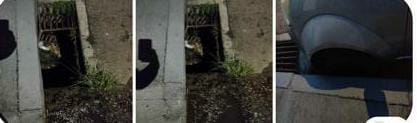 